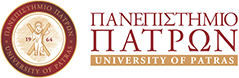 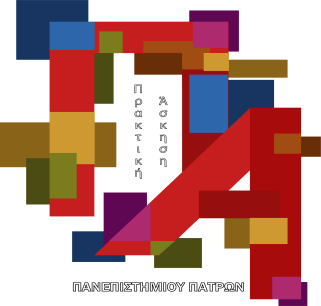 Πάτρα …/…/ 202..ΠΡΟΣ: ΕΛΚΕ Πανεπιστημίου ΠατρώνΒΕΒΑΙΩΣΗΜε	την	παρούσα	βεβαιώνεται	ότι	ο/η	κ.	…………………………..….………….…………….……………………………..…......... εκπόνησε την Πρακτική του Άσκηση στον Φορέα/ Επιχείρηση…	κατά το χρονικό διάστημααπό.……….…....………......έως	με καθεστώς πλήρους απασχόλησης.Υπεύθυνος Φορέα/Επιχείρησης(Υπογραφή & Σφραγίδα)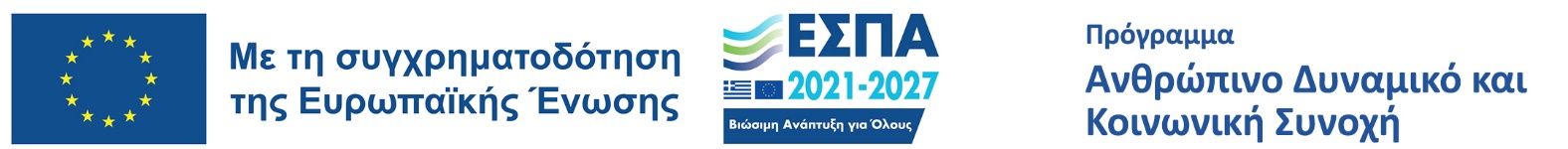 